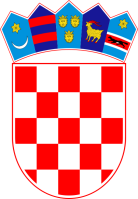            REPUBLIKA HRVATSKA KRAPINSKO – ZAGORSKA ŽUPANIJA                 OPĆINA HUM NA SUTLI                     OPĆINSKO VIJEĆE KLASA: 012-03/13-01/1 URBROJ: 2214/02-01-13-3 Hum na Sutli, 20. ožujak 2013.Na temelju članka 35. Zakona o lokalnoj i područnoj (regionalnoj) samoupravi ("Narodne novine" broj 33/01, 60/01-vjerodostojno tumačenje, 129/05, 109/07, 125/08 i 36/09, 150/11 i 144/12), članka 139. Zakona o lokanim izborima (Narodne novine br. 144/12) i članka 15. Statuta Općine Hum na Sutli ("Službeni glasnik Krapinsko-zagorske županije" broj 22/09), općinsko vijeće Općine Hum na Sutli sjednici održanoj  19. ožujaka  2013. godine,   d o n o s iS T A T U TOPĆINE HUM NA SUTLI OPĆE ODREDBEČlanak 1.	Ovim Statutom podrobnije se samoupravni djelokrug Općine Hum na Sutli  i to: obilježja, javna priznanja, ustrojstvo, ovlasti i način radnih tijela Općine Hum na Sutli , način obavljanja poslova, oblici neposrednog sudjelovanja građana u odlučivanju, provođenje referenduma o pitanjima iz samoupravnog djelokruga, mjesna samouprava, ustrojstvo i rad javnih služni, suradnja sa drugim jedinicama lokalne i područne (regionalne) samouprave, te  druga pitanja od važnosti za ostvarivanje prava i obveza Općine Hum na Sutli (dalje u tekstu: Općina).Članak 2.Općina je jedinica lokalne samouprave.Naziv Općine je: Općina Hum na Sutli.Općina je pravna osoba.Sjedište Općine je u Humu na Sutli 175.Članak 3.Općina obuhvaća područja slijedećih naselja:Brezno Gora, Donje Brezno, Gornje Brezno, Druškovec Humski, Druškovec Gora, Grletinec, Hum na Sutli, Klenovec Humski, Lastine, Lupinjak, Mali Tabor, Orešje Humsko, Poredje, Prišlin, Rusnica, Strmec Humski, Vrbišnica i Zalug.  Članak 4.Granice Općine idu rubnim granicama katastarskih općina Brezno, Hum, Prišlin, Lupinjak i Druškovec.Granice Općine mogu se mijenjati na način i po postupku propisanim zakonom.OBILJEŽJA, PEČATI I DAN OPĆINEČlanak 5.Općina ima svoja obilježja i to:grb Općine Hum na Sutli,svečanu zastavu Općine Hum na Sutli.      Opis grba: 	Grb općine Hum na Sutli ima oblik trokutastog - srcolikog štita; na plavom polju; srebrno-bijela staklena posuda, okruglog tijela i cilindričnog vrata.      Opis svečane zastave:		Zastava općine Hum na Sutli je plave boje, omjera dužine i širine 2:1, u skladu sa zakonskim odredbama.	U sredini zastave, na sjecištu dijagonala nalazi se grb općine Hum  na Sutli, obrubljen zlatno žutom trakom.	Svečana  zastava općine Hum na Sutli je plave boje dimenzije 80 x 160 cm, izrađena od atlas svile visokog sjaja. U sredini svečane  zastave nalazi se grb općine Hum na Sutli iznad kojeg je zlatnim slovima ispisan natpis: Općina Hum na Sutli. 	Zastava je obrubljena zlatnom trakom, a na dnu repova zlatnim resicama. Svečana zastava ima pribor za nošenje, ukrasno koplje i postolje.Članak 6.Obilježjima iz članka 5. ovog Statuta predstavlja se Općina Hum na Sutli i izražava pripadnost Općini Hum na Sutli. O načinu isticanja i uporabe grba i zastave Općine Hum na Sutli, općinsko vijeće donosi posebni opći akt.Članak 7.Općina ima pečat.Tijela Općine mogu imati posebne pečate.Opis pečata iz stavka 1. i 2. ovog članka, te način njihove uporabe i čuvanja uređen je posebnim zakonskim propisima.Članak 8.Dan Općine Hum na Sutli je 25. travnja, koji se svečano  slavi kao općinski blagdan.U povodu Dana Općine održava se svečana sjednica općinskog vijeća, dodjeljuju se priznanja Općine te priređuju druge popratne manifestacije.JAVNA PRIZNANJAČlanak 9.Općinsko vijeće može dodjeljivati javna priznanja građanima i pravnim osobama za iznimna dostignuća i doprinos od osobitog značenja za razvitak i ugled Općine Hum na Sutli, a poglavito za naročite uspjehe u unapređivanju gospodarstva, znanosti, kulture, humanosti, zaštite i unapređivanja čovjekovog okoliša, športa, tehničke kulture, zdravstva i drugih javnih djelatnosti, te za poticanje aktivnosti koje su tome usmjerene.Članak 10.Javna priznanja Općine Hum na Sutli  su:- Proglašenje počasnim građaninom Općine: Počasnim građaninom Općine može se proglasiti građanin Republike Hrvatske ili druge države koji svojim radom, znanstvenim i političkim djelovanjem značajno pridonosi napretku i ugledu Općine, ostvarivanju i razvoju demokracije, mira u svijetu i napretka čovječanstva.Počasnim građaninom Općine ne može se proglasiti osoba koja ima prebivalište na području Općine.- Nagrada za životno djelo:Nagrada za životno djelo Općine Hum na Sutli dodjeljuje se fizičkim osobama za osobite uspjehe u razvoju društvenih odnosa i unapređenje gospodarstva, obrazovanja, znanosti, kulture, tjelesne kulture, zdravstva, socijalne skrbi i drugih djelatnosti posebno značajnih za Općinu, kada se ocjeni da je određena osoba sve svoje objektivne mogućnosti utkala u životno djelo i time postigla neponovljiv rezultat na određenom područjuNagrada za životno djelo dodjeljuje se u obliku priznanja i novčanog iznosa kojeg određuje Općinsko vijeće posebnom odlukom.  - Nagrada Općine:Nagrada Općine Hum na Sutli dodjeljuje se fizičkim osobama za osobite zasluge u razvoju društvenih odnosa i unapređenju djelatnosti od posebnog značaja za Općinu u prethodnom razdoblju.Nagrada Općine Hum na Sutli dodjeljuje se u obliku priznanja i novčanog iznosa. - Plaketa Općine:Plaketa Općine Hum na Sutli dodjeljuje se pravnim osobama za osobit doprinos razvoju gospodarstva i unapređenju djelatnosti značajnih za Općinu Hum na Sutli.Način i uvjeti dodjeljivanja javnih priznanja, njihov izgled i oblik te ostali kriteriji se uređuju posebnom odlukom općinskog vijeća.SAMOUPRAVNI DJELOKRUG OPĆINEČlanak 11.      Općina je samostalna u odlučivanju u poslovima iz samoupravnog djelokruga u skladu s Ustavom Republike Hrvatske i zakonom, te podliježe samo nadzoru zakonitosti rada i akata tijela Općine.	Općina u svom samoupravnom djelokrugu obavlja poslove lokalnog značaja kojima se neposredno ostvaruju potrebe građana, a koji nisu Ustavom ili zakonom dodijeljeni državnim tijelima i to osobito koji se odnose na:uređenje naselja i stanovanja,prostorno i urbanističko planiranje,komunalno gospodarstvobrigu o djeci,socijalnu skrb,primarnu zdravstvenu zaštitu,odgoj i osnovno obrazovanje,kulturu, tjelesnu kulturu i šport,zaštitu potrošača,zaštitu i unapređenje prirodnog okoliša,protupožarnu i civilnu zaštitu promet na svom području,druga pitanja u skladu sa zakonom.Članak 12.      Općina može organizirati obavljanje pojedinih poslova iz članka 11. ovog Statuta zajednički s drugom jedinicom lokalne samouprave ili više jedinica lokalne samouprave, osnivanjem zajedničkog tijela, zajedničkog upravnog odjela ili službe, zajedničkog trgovačkog društva ili zajednički organizirati obavljanje pojedinih poslova u skladu s posebnim zakonom.      Odluku o obavljanju poslova na način propisan u stavku 1. ovog članka donosi Općinsko vijeće, temeljem koje općinski načelnik zaključuje sporazum o osnivanju zajedničkog upravnog tijela, kojim se propisuje financiranje, način upravljanja, odgovornost, statusna pitanja službenika i namještenika i druga pitanja od značaja za to tijelo.	Općinsko vijeće može odlučiti da se pojedini poslovi iz samoupravnog djelokruga Općine iz članka 11. ovog Statuta, čije je obavljanje od šireg interesa za građane na području više jedinica lokalne samouprave prenesu na Krapinsko-zagorsku županiju, u skladu s njezinim Statutom.	Općinsko vijeće može tražiti od Krapinsko-zagorske županije da se pojedini poslovi iz njezina samoupravnog djelokruga povjere Općini, ako Općina ispunjava meterijalne i druge uvjete za njihovo obavljanje.USTROJSTVO, OVLASTI I NAČIN RADA TIJELA OPĆINEČlanak 13.Tijela Općine Hum na Sutli  su Općinsko vijeće i Općinski načelnik.1. OPĆINSKO VIJEĆEČlanak 14.	Općinsko vijeće je predstavničko tijelo građana i tijelo lokalne samouprave, koje donosi akte u okviru djelokruga Općine te obavlja druge poslove u skladu sa Ustavom, zakonom i ovim Statutom.	   Ako zakonom ili drugim propisom nije jasno određeno nadležno tijelo za obavljanje poslova iz samoupravnog djelokruga, poslovi i zadaće koje se odnose na uređivanje odnosa iz samoupravnog djelokruga u nadležnosti su Općinskog vijeća, a izvršni poslovi i zadaće u nadležnosti su načelnika.	  Ukoliko se na način propisan stavkom 2. ovog članka ne može utvrditi nadležno tijelo, poslove i zadaće obavlja Općinsko vijeće.Članak 15.	Općinsko vijeće:donosi Statut Općine,donosi Poslovnik o radu, donosi opće i druge akte kojima uređuje pitanja iz samoupravnog djelokruga Općine,donosi proračun, odluku o izvršenju proračuna, godišnji obračun proračuna i odluku o privremenom financiranju,donosi program javnih potreba,bira i razrješava predsjednika i potpredsjednike Općinskog vijeća,osniva radna tijela, bira i razrješuje članove radnih tijela Općinskog vijeća te bira, imenuje i razrješuje i druge osobe određene zakonom, drugim propisom ili statutom,imenuje i razrješava druge osobe ako je to određeno zakonom, drugim propisom i ovim Statutom,uređuje ustrojstvo i djelokrug općinskih upravnih tijela,odlučuje o stjecanju i otuđenju pokretnina i nekretnina i raspolaganju ostalom imovinom Općine Hum na Sutli u visini pojedinačne vrijednosti više od 1.000.000,00 kuna, ako je stjecanje i otuđivanje odnosno nekretnina i pokretnina te raspolaganjem ostalom imovinom planirano u proračunu i provedeno sukladno sa zakonom,osniva javne ustanove  i druge pravne osobe za obavljanje gospodarskih, društvenih, komunalnih i drugih djelatnosti od interesa za Općinu te odlučuje o njihovim statusnim promjenama i preoblikovanju u skladu sa zakonom,donosi odluke o potpisivanju sporazuma o suradnji s drugim jedinicama lokalne samouprave,   u skladu sa općim aktom i zakonom,raspisuje lokalni referendum,donosi odluku o kriterijima za ocjenjivanje službenika i načinu provođenja ocjenjivanja,odlučuje o davanju koncesija,odlučuje o davanju suglasnosti za zaduživanje pravnim osobama u većinskom izravnom ili neizravnom vlasništvu Općine i o davanju suglasnosti za zaduživanje ustanova kojih je osnivač Općina,odlučuje u stjecanju i prijenosu (kupnji i prodaji) dionica odnosno udjela u trgovačkim društvima ako zakonom, ovim Statutom odnosno odlukom Općinskog vijeća nije drugačije riješeno,odlučuje o prijenosu i preuzimanju osnivačkih prava u skladu sa zakonom,obavlja i druge poslove koji su mu zakonom ili drugim propisom stavljeni u djelokrug.Članak 16.Općinsko vijeće ima 15 članova odnosno vijećnika.Članovi Općinskog vijeća biraju se na način određen Zakonom.Članak 17.	      Pripadnicima nacionalnih manjina jamči se zastupljenost u Općinskom vijeću i upravnim tijelima Općine razmjerno njihovom udjelu u stanovništvu Općine Hum na Sutli sukladno Ustavu i Ustavnom zakonu o pravima nacionalnih manjina.Članak 18.	Mandat članova Općinskog vijeća izabranih na redovnim izborima traje četiri godine.	Mandat članova Općinskog vijeća izabranih na prijevremenim izborima traje do isteka tekućeg mandata predstavničkih tijela jedinica lokalne samouprave izabranih na redovnim izborima.	Član Općinskog vijeća dužnost obavlja počasno i za to ne prima plaću.	Član Općinskog vijeća ima pravo na naknadu u skladu s odlukom Općinskog vijeća.Članak 19.	Općinsko vijeće ima predsjednika i dva potpredsjednika.	Potpredsjednici se u pravilu biraju tako da se jedan potpredsjednik bira iz reda predstavničke većine, a drugi iz reda predstavničke manjine, na njihov prijedlog.	Potpredsjednici Općinskog vijeća zamjenjuju predsjednika u slučaju njegove spriječenosti ili odsutnosti, redom kojeg odredi predsjednik Vijeća.Članak 20.	Predsjednik Općinskog vijeća saziva sjednice Općinskog vijeća, predsjedava sjednicama i predstavlja to tijelo.	Predsjednik Općinskog vijeća saziva sjednice po potrebi, a najmanje jedanput u tri mjeseca.	Predsjednik je dužan sazvati sjednicu Općinskog vijeća na obrazloženi zahtjev najmanje jedne trećine članova Općinskog vijeća u roku od 15 dana od primitka zahtjeva.	Ukoliko predsjednik Općinskog vijeća ne sazove sjednicu u roku iz stavka 3. ovoga članka, na obrazloženi zahtjev najmanje jedne trećine članova Općinskog vijeća, sjednicu će sazvati općinski načelnik u roku od 8 dana.		Nakon proteka rokova iz stavka 2. ovoga članka sjednicu može sazvati, na obrazloženi zahtjev najmanje jedne trećine članova Općinskog vijeća, čelnik središnjeg tijela državne uprave nadležnog za lokalnu i područnu (regionalnu) samoupravu.	Sjednica Općinskog vijeća sazvana sukladno odredbama stavka 3., 4. i 5. ovog članka mora se održati u roku od 15 dana od dana sazivanja.	Sjednica sazvana protivno odredbama ovoga članka smatra se nezakonitom, a doneseni akti ništavima.Članak 21.Predsjednik Općinskog vijeća:predstavlja Vijeće,saziva sjednice Vijeća,predlaže dnevni red sjednice Vijeća,predsjeda sjednicama,brine o primjeni poslovničkog reda na sjednicama,potpisuje odluke i akte koje donosi Vijeće,pokreće inicijativu za razmatranje i raspravu o pojedinim pitanjima iz djelokruga Vijeća,brine o radu Vijeća i njegovih radnih tijela,brine o suradnji Vijeća s općinskim načelnikom te vijećima općina i gradova te županijskom skupštinom, surađuje s predsjednicima predstavničkih tijela drugih jedinica lokalne samouprave,brine o provođenju načela javnosti rada Vijeća,brine o primjeni Poslovnika Vijeća i ostvarivanju prava članova Vijeća,obavlja i druge poslove utvrđene zakonom, Statutom i ovim Poslovnikom.	Ostala prava i dužnosti predsjednika, te dužnosti potpredsjednika Općinskog vijeća potanje se uređuju Poslovnikom Općinskog vijeća.Članak 22.	Članovi Općinskog vijeća nemaju obvezujući mandat i nisu opozivi.	Članovi Općinskog vijeća imaju sva prava i dužnosti od dana konstituiranja Općinskog vijeća do isteka mandata.	Mandat članova Općinskog vijeća izabranih na redovnim izborima počinje danom konstituiranja Općinskog vijeća i traje do stupanja na snagu odluke Vlade RH o raspisivanju izbora.	Osoba koja obnaša neku od nespojivih dužnosti, a ukoliko bude izabrana za člana Općinskog vijeća, do dana konstituiranja dužna je o obnašanju nespojive dužnosti, odnosno prihvaćanju dužnosti člana Općinskog vijeća obavijestiti Upravni odjel Općine Hum na Sutli. 	     Član Općinskog vijeća koji za vrijeme trajanja mandata prihvati obnašanje nespojive dužnosti dužan je o tome obavijestiti predsjednika Općinskog vijeća u roku od 8 dana od prihvaćanja dužnosti, a mandat mu počinje mirovati protekom toga roka.	     Članu Općinskog vijeća koji ne dostavi obavijest iz stavaka 4. i 5. ovoga članka mandat miruje po sili zakona. 	     Po prestanku obnašanja nespojive dužnosti član Općinskog vijeća nastavlja s obnašanjem dužnosti na temelju prestanka mirovanja mandata, ako podnese pisani zahtjev predsjedniku Općinskog vijeća. 	     Pisani zahtjev dužan je podnijeti u roku od 8 dana od prestanka obnašanja nespojive dužnosti, a mirovanje mandata prestat će osmog dana od dana podnošenja pisanog zahtjeva.	     Ako član Općinskog vijeća po prestanku obnašanja nespojive dužnosti ne podnese pisani zahtjev iz stavka 7. ovoga članka, smatrat će se da mu mandat miruje iz osobnih razloga.	     Član Općinskog vijeća ima pravo tijekom trajanja mandata staviti svoj mandat u mirovanje iz osobnih razloga, podnošenjem pisanog zahtjeva predsjedniku Općinskog vijeća.	     Mirovanje mandata na temelju pisanog zahtjeva iz stavka 10. ovoga članka počinje teći od dana dostave pisanog zahtjeva sukladno pravilima o dostavi propisanim Zakonom o općem upravnom postupku, a ne može trajati kraće od šest mjeseci.	    Član Općinskog vijeća nastavlja s obnašanjem dužnosti na temelju prestanka mirovanja mandata, osmog dana od dostave obavijesti predsjedniku Općinskog vijeća.               Člana Općinskog vijeća kojem mandat miruje za vrijeme mirovanja mandata zamjenjuje zamjenik, u skladu s odredbama ovoga  Statut.	Nastavak obnašanja dužnosti člana Općinskog vijeća na temelju prestanka mirovanja mandata može se tražiti jedanput u tijeku trajanja mandata.Članak 23. Vijećniku prestaje mandat prije isteka vremena na koji je izabran:ako podnese ostavku danom dostave pisane ostavke sukladno pravilima o dostavi propisanim Zakonom o općem upravnom postupku,ako je pravomoćnom sudskom odlukom potpuno lišen poslovne sposobnosti, danom pravomoćnosti sudske odluke,ako je pravomoćnom sudskom presudom osuđen na bezuvjetnu kaznu zatvora u trajanju dužem od šest mjeseci, danom pravomoćnosti presude,ako mu prestane prebivalište s područja Općine Huma na Sutli, danom prestanka prebivališta,ako mu prestane hrvatsko državljanstvo sukladno odredbama zakona kojim se uređuje hrvatsko državljanstvo, danom njegovog prestanka,smrću.	     Pisana ostavka člana Općinskog vijeća podnesena na način propisan stavkom 1. točkom 1. ovoga članka treba biti zaprimljena najkasnije 3 dana prije zakazanog održavanja sjednice Općinskog vijeća. 	     Pisana ostavka člana Općinskog vijeća treba biti ovjerena kod javnog bilježnika najranije 8 dana prije podnošenja iste.	     Ostavka podnesena suprotno stavku 1. točki 1. i stavku 2. i 3. ovoga članka ne proizvodi pravni učinak.Članak 24.	Općinsko vijeće smatra se konstituiranim izborom predsjednika, nakon provedenih izbora za članove Općinskog vijeća.Članak 25.	Konstituirajuću sjednicu Općinskog vijeća saziva čelnik središnjeg tijela državne uprave nadležnog za poslove lokalne i područne (regionalne) samouprave ili osoba koju on ovlasti.	Prva konstituirajuća sjednica Općinskog vijeća saziva se u roku od 30 dana od dana objave konačnih rezultata izbora.		     Ako se konstituirajuća sjednica ne održi u zakazanom roku, ovlašteni sazivač odmah će sazvati novu konstituirajuću sjednicu, koja se treba održati u roku od 30 dana od dana kada je prethodna sjednica trebala biti održana.	     Ako se Općinsko vijeće ne konstituira ni na toj sjednici, ovlašteni sazivač sazvat će novu konstituirajuću sjednicu u nastavnom roku od 30 dana.	Konstituirajućoj sjednici Općinskog vijeća, do izbora predsjednika, predsjedava prvi izabrani član s kandidacijske liste koja je dobila najviše glasova. 	     Ako se Općinsko vijeće ne konstituira u rokovima iz stavaka 2., 3. i 4. ovoga članka, raspisat će se novi izbori.U članku 25. stavak 1. briše se „čelnik središnjeg tijela državne uprave nadležnog“ zamjenjuje se riječima „nadležno tijelo državne uprave „Članak 26.	Općinsko vijeće odlučuje većinom glasova, ako je na sjednici nazočna većina članova Općinskog vijeća.	O donošenju statuta Općine, proračuna i godišnjeg obračuna, poslovnika Općinskog vijeća, izboru i razrješenju predsjednika i potpredsjednika Općinskog vijeća, raspisivanju referenduma,  Općinsko vijeće odlučuje većinom glasova svih članova. Članak 27.	Na sjednicama Općinskog vijeća glasuje se javno, ako Općinsko vijeće ne odluči da se o nekom pitanju glasuje tajno.Članak 28.	Član Općinskog vijeća ima pravo i dužnost biti nazočan na sjednicama Općinskog vijeća i sudjelovati u njegovu radu, raspravljati i glasovati o svakom pitanju koje je na dnevnom redu sjednice Vijeća, davati prijedloge za donošenje odluka i drugih akata, te postavljati pitanja iz djelokruga Općinskog vijeća.Članak 29.	Član Općinskog vijeća ima pravo predlagati Vijeću raspravu o pitanjima koja se odnose na rad Općinskog načelnika, na izvršavanje odluka i drugih akata i na rad Upravnog odjela.	Član Općinskog vijeća također ima pravo Općinskom načelniku i pročelniku Upravnog odjela postavljati pitanja koja se odnose na njihov rad ili na poslove iz njihovog djelokruga.	Općinski načelnik i pročelnik dužni su odgovoriti na postavljena pitanja na način i u rokovima određenim Poslovnikom.Članak 30.	Član Općinskog vijeća ne može biti kazneno gonjen niti odgovoran na bilo koji drugi način, zbog glasovanja, izjava ili iznesenih mišljenja i stavova na sjednicama Općnskog vijeća.	      Vijećnik je dužan čuvati tajnost podataka, koji su kao tajni određeni u skladu s pozitivnim propisima, za koje sazna za vrijeme obnašanja dužnosti vijećnika.	      Vijećnik ima i druga prava i dužnosti utvrđena odredbama zakona, ovog Statuta i Poslovnika Općinskog vijeća. Članak 31.  Na prijedlog središnjeg tijela državne uprave nadležnog za lokalnu i područnu (regionalnu) samoupravu Vlada Republike Hrvatske raspustit će predstavničko tijelo:ako donese odluku ili drugi akt kojim ugrožava suverenitet i teritorijalnu cjelovitost Republike Hrvatske,ako predstavničko tijelo novoustrojene jedinice lokalne, odnosno područne (regionalne) samouprave ne donese statut u roku od 60 dana od dana konstituiranja,ako učestalo donosi opće akte suprotne Ustavu, zakonu ili drugom propisu ili zbog učestalih, težih povreda zakona i drugih propisa,ako iz bilo kojih razloga trajno ostane bez broja članova potrebnih za rad i donošenje odluka,ako ne može donositi odluke iz svog djelokruga dulje od 3 mjeseca,ako ne raspiše referendum sukladno odredbama članka 43. i 96. ovog Statuta.U članku 31. stavak 1. briše se riječ „središnjeg tijela državne uprave nadležnog za lokalnu i područnu (regionalnu) samoupravu“, zamjenjuje se riječima „nadležno tijelo državne uprave u čijem je opći akt „Članak 32.	Na prijedlog središnjeg tijela državne uprave nadležnog za lokalnu i područnu (regionalnu) samoupravu Vlada Republike Hrvatske istovremeno će raspustiti Općinsko vijeće i razriješiti općinskog načelnika i njegovog zamjenika koji je izabran zajedno s njim, ako u zakonom određenom roku ne bude donesen proračun, odnosno odluka o privremenom financiranju.	Postupak raspuštanja Općinskog vijeća i razriješenja općinskog načelnika detaljno je propisan odredbama Zakona.U članku 32. stavak 1. briše se „središnjeg tijela državne uprave nadležnog za lokalnu i područnu (regionalnu) samoupravu“ zamjenjuje se riječima „nadležno tijelo državne uprave u čijem je opći akt „Članak 33.     	Poslovnikom Općinskog vijeća detaljnije se uređuje način konstituiranja, sazivanja, rad i tijek sjednice, ostvarivanje prava, obveza i odgovornosti vijećnika, ostvarivanje prava i dužnosti predsjednika Općinskog vijeća, djelokrug, sastav i način rada radnih tijela, način i postupak donošenja akata u Općinskom vijeću, postupak izbora i razrješenja, sudjelovanje građana na sjednicama te druga pitanja od značaja za rad Općinskog vijeća.Članak 34.	1.1. Radna tijela	Stalna radna tijela Općinskog vijeća su:Odbor za izbor i imenovanje,Odbor za statutarno pravna pitanja,Mandatna komisija,Odbor za financije i proračunOstala radna tijela koje će Vijeće prema potrebi osnivati posebnim odlukama. Članak 35.	Odbor za izbor i imenovanje ima predsjednika i četiri člana.   		Odbor za izbor i imenovanje raspravlja i predlaže izbor i razrješenje predsjednika i potpredsjednika općinskog vijeća, izbor i razrješenje članova radnih tijela općinskog vijeća te imenovanje i razrješenje drugih osoba određenih ovim Statutom, Poslovnikom općinskog vijeća  i drugim odlukama općinskog vijeća.Članak 36.	Odbor za statutarno pravna pitanja ima predsjednika, zamjenika predsjednika i tri člana. 	Odbor za statutarno pravna pitanja raspravlja i predlaže Statut Općine, Poslovnik općinskog vijeća, predlaže pokretanje postupka donošenja i drugih akata iz nadležnosti općinskog vijeća te obavlja i druge poslove utvrđene ovim Statutom i Poslovnikom o radu općinskog vijeća.Članak 37.	Mandatna komisija ima predsjednika i dva člana. Mandatna komisija: na konstituirajućoj sjednici obavještava Općinsko vijeće o provedenim izborima za Općinsko vijeće i imenima izabranih vijećnika, temeljem objavljenih rezultata nadležnog izbornog povjerenstva o provedenim izborima,obavještava Općinsko vijeće o podnesenim ostavkama na vijećničku dužnost, te o zamjenicima vijećnika koji umjesto njih počinju obavljati vijećničku dužnost,obavještava Općinsko vijeće o mirovanju mandata vijećnika i o zamjenicima vijećnika koji umjesto njih počinju obavljati vijećničku dužnost,obavještava Općinsko vijeće o prestanku mirovanja mandata vijećnika,obavještava Općinsko vijeće o prestanku mandata kada se ispune zakonom predviđeni uvjeti i obavještava Općinsko vijeće da su ispunjeni zakonski uvjeti za početak mandata zamjeniku vijećnikaČlanak 38.	Odbor za financije i proračun ima predsjednika i četiri člana.  	Odbor za financije i proračun raspravlja o proračunu i financijama Općine, zauzima stavove te daje mišljenja koja se odnose na financiranje i financijsko poslovanje Općine. Članak 39.	Općinsko vijeće može uz radna tijela osnovana ovim Statutom, osnivati druga stalna i povremena radna tijela radi proučavanja i razmatranja drugih pitanja iz djelokruga općinskog vijeća, pripreme prijedloga odluka i drugih akata, davanja mišljenja i prijedloga u svezi pitanja koja su na dnevnom redu općinskog vijeća.	Sastav, broj članova, djelokrug i način rada radnih tijela utvrđuje općinsko vijeće posebnim odlukama.2. OPĆINSKI NAČELNIKČlanak 40.     	 Općinski načelnik (u daljnjem tekstu: načelnik) zastupa Općinu i izvršno je tijelo Općine Hum na Sutli.        Članak 41.	Iznimno od članka 39. ovog Statuta izvršno tijelo je i zamjenik koji obnaša dužnost općinskog načelnika u slučajevima propisanim  Zakonom.	Zamjenik koji obnaša dužnost općinskog načelnika je zamjenik općinskog načelnika, koji je izabran na neposrednim izborima zajedno s općinskim načelnikom, a dužnost općinskog načelnika, obnaša ako je mandat općinskog načelnika prestao nakon isteka dvije godine mandata u Općini Hum na Sutli.	Zamjenik iz stavka 1. i 2. ovoga članka koji obnaša dužnost općinskog načelnika ima sva prava i dužnosti općinskog načelnika.Članak 42.Općinski načelnik i njegov zamjenik biraju se na neposrednim izborima sukladno posebnom zakonu.Mandat općinskog načelnika i njegovog zamjenika izabranih na redovnim izborima počinje prvog radnog dana koji slijedi danu objave konačnih rezultata izbora i traje do prvog radnog dana koji slijedi danu objave konačnih rezultata izbora novoga općinskog načelnika.	Osoba koja obnaša nespojivu dužnost, a koja bude izabrana za općinskog načelnika ili njegovog zamjenika, mora podnijeti ostavku na nespojivu dužnost u roku od 8 dana od dana koji slijedi danu objave konačnih rezultata izbora.	Općinski načelnik te njegov zamjenik koji za vrijeme obnašanja dužnosti prihvate nespojivu dužnost, moraju podnijeti ostavku u roku od 8 dana od prihvaćanja nespojive dužnosti.	Ako općinski načelnik te njegov zamjenik ne podnesu ostavku sukladno stavku 4. ovoga članka, mandat im prestaje po sili zakona.Općinski načelnik te njegov zamjenik za vrijeme obnašanja dužnosti ne mogu biti članovi Općinskog vijeća Općine Hum na Sutli.	Općinskom načelniku te njegovom zamjeniku u slučaju iz stavka 6. ovoga članka, mandat u Općinskom vijeću miruje po sili zakona.Članak 43.	Općinskom načelniku i njegovom zamjeniku mandat prestaje po sili zakona u slučajevima propisanim posebnim zakonom.	Pročelnik Jedinstvenog upravnog odjela će u roku od 8 dana obavijestiti Vladu Republike Hrvatske o prestanku mandata općinskog načelnika radi raspisivanja prijevremenih izbora za novoga općinskog načelnika u slučajevima propisanim Zakonom.Članak 44.	Općinski načelnik i njegov zamjenik koji je izabran zajedno s njim mogu se opozvati putem referenduma.	Raspisivanje referenduma za opoziv može predložiti 20% ukupnog broja birača u općini.	Općinsko vijeće raspisat će referendum za opoziv općinskog načelnika i njegovog zamjenika koji je izabran zajedno s njim u skladu s propisima u dijelu koji se odnosi na utvrđivanje je li prijedlog podnesen od potrebnog broja birača u jedinici.	Referendum za opoziv ne može se raspisati samo za zamjenika općinskog načelnika.	Referendum za opoziv općinskog načelnika i njegovog zamjenika ne smije se raspisati prije proteka roka od 12 mjeseci od održanih izbora ni ranije održanog referenduma za opoziv, kao ni u godini u kojoj se održavaju redovni izbori za općinskog načelnika.Članak 45.	Odluka o opozivu općinskog načelnika i njegovog zamjenika koji je izabran zajedno s njima donesena je ako se na referendumu za opoziv izjasnila većina birača koji su glasovali, uz uvjet da ta većina iznosi najmanje 1/3 ukupnog broja birača upisanih u popis birača u općini Hum na Sutli.	Na postupak referenduma za opoziv odgovarajuće se primjenjuju odredbe Zakona o lokalnoj i područnoj (regionalnoj) samoupravi i zakona kojim se uređuje provedba referenduma.Članak 46.	Ako je prestanak mandata općinskog načelnika nastupio prije isteka dvije godine mandata, u Općini Hum na Sutli  će se raspisati prijevremeni izbori za općinskog načelnika i njegovog zamjenika. 	Do provedbe prijevremenih izbora dužnost općinskog načelnika obnašat će njegov zamjenik koji je izabran zajedno s njim, a ako je mandat prestao i zamjeniku, do provedbe prijevremenih izbora dužnost općinskog načelnika obnašat će povjerenik Vlade Republike Hrvatske.	Ako je prestanak mandata općinskog načelnika nastupio nakon isteka dvije godine mandata, u Općini Hum na Sutli se neće raspisati prijevremeni izbori za općinskog načelnika, a dužnost općinskog načelnika do kraja mandata obnašat će njegov zamjenik koji je izabran zajedno s njim.	Ako za vrijeme trajanja mandata općinskog načelnika prestane mandat samo njegovom zamjeniku, u Općini Hum na Sutli se neće raspisati prijevremeni izbori za zamjenika općinskog načelnika.	Ako prestane mandat zamjeniku koji obnaša dužnost općinskog načelnika iz stavka 3. ovoga članka, u Općini Hum na Sutli će se raspisati prijevremeni izbori za općinskog načelnika i njegovog zamjenika, a do provedbe prijevremenih izbora dužnost općinskog načelnika obnašat će povjerenik Vlade Republike Hrvatske.		Ako je prestanak mandata općinskog načelnika i njegovog zamjenika nastupio opozivom, u Općini Hum na Sutli  će se raspisati prijevremeni izbori za općinskog načelnika i njegovog zamjenika, a do provedbe prijevremenih izbora dužnost općinskog načelnika obnašat će povjerenik Vlade Republike Hrvatske.	O svim promjenama tijekom mandata općinskog načelnika i njegovog zamjenika, pročelnik Upravnog odjela  dužna je bez odgode obavijestiti središnje tijelo državne uprave nadležno za lokalnu i područnu (regionalnu) samoupravu.Članak 47.  U obavljanju izvršne vlasti načelnik:zastupa Općinu  Hum na Sutli,priprema prijedloge općih akata,izvršava i osigurava izvršavanje općih akata Općinskog vijeća,donosi pojedinačne akte u obavljanju poslova iz samoupravnog djelokruga Općine,utvrđuje prijedlog proračuna Općine i godišnji obračun proračuna,upravlja nekretninama, pokretninama i imovinskim pravima u vlasništvu Općine u skladu sa zakonom, ovim Statutom i općim aktom Općinskog vijeća,odlučuje o stjecanju i otuđivanju nekretnina i pokretnina općine Hum na Sutli i raspolaganju ostalom imovinom u skladu s Zakonom, Statutom Općine i posebnim propisima, ako je stjecanje i otuđivanje planirano u Proračunu i provedeno u skladu sa zakonskim propisima,upravlja prihodima i rashodima,upravlja raspoloživim novčanim sredstvima na računu proračuna Općine,donosi Pravilnik o unutarnjem redu za upravna tijela Općine,imenuje i razrješuje predstavnike Općine Hum na Sutli u tijelima javnih ustanova, trgovačkih društava i drugih pravnih osoba iz članka 15., stavka 1., točke 11. ovoga Statuta, osim ako posebnim zakonom nije drugačije određeno,imenuje i razrješava pročelnike upravnih tijela,imenuje i razrješava unutarnjeg revizora,utvrđuje plan prijema u službu u upravna tijela Općine,predlaže izradu prostornog plana kao i njegove izmjene i dopune na temelju obrazloženih i argumentiranih prijedloga fizičkih i pravnih osoba,usmjerava djelovanje upravnih odjela i službi Općine u obavljanju poslova iz samoupravnog djelokruga Općine, odnosno poslova državne uprave, ako su preneseni Općini,nadzire rad upravnih odjela i službi u samoupravnom djelokrugu i poslovima državne uprave,donosi odluku o objavi prikupljanja ponuda ili raspisivanju natječaja za obavljanje komunalnih djelatnosti,sklapa ugovor o koncesiji za obavljanje komunalnih djelatnosti,provodi postupak natječaja i donosi odluku o najpovoljnijoj ponudi za davanje u zakup poslovnog prostora u vlasništvu Općine,daje mišljenje o prijedlozima koje podnose drugi ovlašteni predlagatelji,obavlja nadzor nad zakonitošću rada tijela  mjesnih odbora,obavlja i druge poslove predviđene zakonom, ovim Statutom i drugim propisima.Članak 48.  	U slučaju iz članka 47., stavka 1. točke 7. ovoga Statuta općinski načelnik može odlučivati o visini pojedinačne vrijednosti do najviše 0,5% iznosa prihoda bez primitaka ostvarenih u godini koja prethodi godini u kojoj se odlučuje o stjecanju i otuđivanju pokretnina i nekretnina, odnosno raspolaganju ostalom imovinom. Ako je taj iznos veći od 1.000.000,00 kuna, općinski načelnik može odlučivati najviše do 1.000.000,00 kuna, a ako je taj iznos manji od 70.000,00 kuna, tada može odlučivati najviše do 70.000,00 kuna. O stjecanju i otuđivanju nekretnina i pokretnina te raspolaganju ostalom imovinom većom od vrijednosti utvrđenih stavkom 2. ovoga članka odlučuje Općinsko vijeće općine Hum na Sutli.	Odluku o imenovanju i razrješenju osoba iz članka 47., stavka 1. točke 11. ovoga Statuta općinski načelnik dužan je dostaviti Općinskom vijeću u roku od 8 dana od donošenja i objaviti u službenom glasilu Općine Hum na Sutli.Članak 49.	Izvršne poslove  u Općini obavlja općinski načelnik.	       Izvršne poslove obavlja i zamjenik koji obnaša dužnost općinskog načelnika u slučaju iz članka 41. Statuta.		Općinski načelnik obavlja poslove utvrđene Statutom Općine u skladu sa zakonom.Članak 50. 	            Načelnik dva puta godišnje podnosi polugodišnje izvješće o svom radu i to do 31. ožujka tekuće godine za razdoblje srpanj-prosinac prethodne godine i do 15. rujna za razdoblje siječanj-lipanj tekuće godine.	            Općinsko vijeće može, pored izvješća iz stavka 1. ovog članka, od načelnika tražiti izvješće o pojedinim pitanjima iz njegovog djelokruga.		     Načelnik podnosi izvješće po zahtjevu iz stavka 2. ovog članka u roku od 30 dana od dana primitka zahtjeva. Ukoliko jedan zahtjev sadrži veći broj različitih pitanja, rok za podnošenje izvješća iznosi 60 dana od dana primitka zahtjeva.		     Općinsko vijeće ne može zahtijevati  od načelnika izvješće o bitno podudarnom pitanju prije proteka roka od 6 mjeseci od ranije podnesenog izvješća o istom pitanju.Članak 51.	     Općinski načelnik u obavljanju poslova iz samoupravnog djelokruga Općine ima pravo obustaviti od primjene opći akt Općinskog vijeća, ako ocijeni da je tim aktom povrijeđen zakon ili drugi propis i donijeti odluku o obustavi općeg akta u roku od 8 dana od dana donošenja općeg akta.	 Općinski načelnik ima pravo zatražiti od Općinskog vijeća da u roku od 8 dana od donošenja odluke o obustavi otkloni uočene nedostatke u općem aktu.	Ako Općinsko vijeća ne otkloni uočene nedostatke iz stavka 1. ovoga članka, općinski načelnik dužan je bez odgode o tome obavijestiti predstojnika ureda državne uprave u županiji i dostaviti mu odluku o obustavi općeg akta.	Predstojnik ureda državne uprave će u roku od 8 dana od zaprimanja ocijeniti osnovanost odluke općinskog načelnika o obustavi od primjene općeg akta.	Općinski načelnik ima pravo obustaviti od primjene akt Mjesnog odbora ako ocijeni da je taj akt u suprotnosti sa zakonom, Statutom i općim aktima Općinskog vijeća. U članku 51. stavak 4. briše se „Predstojnik ureda državne uprave će u roku od 8 dana od“ zamjenjuje se riječima „Nadležno tijelo državne uprave u čijem je djelokrugu opći akt u roku od 30  dana od  „Članak 52.	    Načelnik ima jednog zamjenika, koji zamjenjuje načelnika u slučaju duže odsutnosti ili drugih razloga spriječenosti u obavljanju svoje dužnosti.Članak 53.	    Načelnik, u skladu s ovim Statutom, može obavljanje određenih poslova iz svog djelokruga povjeriti zamjeniku, ali mu time ne prestaje odgovornost za njihovo obavljanje.	    Zamjenik načelnika je u slučaju iz stavka 1. ovog članka dužan pridržavati se uputa načelnika.Članak 54.	Općinski načelnik i njegov zamjenik odlučit će hoće li dužnost na koju su izabrani obavljati profesionalno.	Osobe iz stavka 1. ovoga članka dužne su u roku od 8 dana od dana stupanja na dužnost dostaviti pisanu obavijest Upravnom odjelu Općine Hum na Sutli o tome na koji način će obnašati dužnost.	Za osobu iz stavka 1. ovoga članka koja nije postupila na način propisan stavkom 2. ovoga članka smatra se da dužnost obavlja volonterski.	Danom stupanja na dužnost osoba iz stavka 1. i 2. ovoga članka smatra se prvi radni dan koji slijedi danu objave konačnih rezultata izbora.	Općinski načelnik i njegov zamjenik mogu promijeniti način obavljanja dužnosti u tijeku mandata, dostavom pisane obavijesti o promjeni načina obavljanja dužnosti Upravnom odjelu Općine Hum na Sutli.	Novi način obavljanja dužnosti započinje prvog dana sljedećeg mjeseca nakon dostave obavijesti iz stavka 5. ovoga članka.Članak 55.	Općinski načelnik ili njegov zamjenik koji dužnost obavljaju profesionalno, za vrijeme profesionalnog obavljanja dužnosti ostvaruju pravo na plaću kao i druga prava iz rada, a vrijeme obavljanja dužnosti uračunava im se u staž osiguranja.	Općinski načelnik ili njegov zamjenik koji dužnost obavljaju volonterski, imaju pravo na naknadu za rad, o čemu odluku donosi Općinsko vijeće.	Osnovna mjerila za određivanje plaće, odnosno naknade za rad osoba iz stavka 1. i 2. ovoga članka, kao i druga prava vezana uz profesionalno obnašanje dužnosti općinskog načelnika i njegovog zamjenika određuju se posebnim zakonom.	Osobe koje su dužnost obavljale profesionalno posljednjih 6 mjeseci prije prestanka obavljanja dužnosti, po prestanku profesionalnog obavljanja dužnosti ostvaruju prava na naknadu plaće i staž osiguranja za vrijeme od 6 mjeseci po prestanku profesionalnog obavljanja dužnosti i to u visini prosječne plaće koja im je isplaćivana za vrijeme posljednjih 6 mjeseci prije prestanka profesionalnog obavljanja dužnosti.	Osobe koje su dužnost obavljale profesionalno manje od 6 mjeseci prije prestanka obavljanja dužnosti, po prestanku profesionalnog obavljanja dužnosti ostvaruju prava na naknadu plaće i staž osiguranja za vrijeme od onoliko mjeseci po prestanku profesionalnog obavljanja dužnosti koliko su dužnost obavljali profesionalno, i to u visini prosječne plaće koja im je isplaćivana za vrijeme prije prestanka profesionalnog obavljanja dužnosti.	Osobe koje dužnost nisu obavljale profesionalno nemaju pravo na naknadu po prestanku obavljanja dužnosti.	Naknada iz stavka 4. i 5. ovoga članka isplaćuje se na teret proračuna  Općine Hum na Sutli.	Prije isteka roka iz stavka 4. i 5. ovoga članka ostvarivanje prava prestaje na vlastiti zahtjev, zapošljavanjem, umirovljenjem ili izborom na drugu dužnost koju obavlja profesionalno.Članak 56.	Pročelnik Upravnog odjela Općine Hum na Sutli ovlašten je za donošenje deklaratornih odluka o početku, načinu te prestanku obnašanja dužnosti općinskog načelnika i njegovog zamjenika, kao i pojedinačnih rješenja o visini plaće utvrđene sukladno odredbama posebnog zakona.Članak 57.	Općinskom načelniku i njegovom zamjeniku prava na temelju obavljanja dužnosti prestaju danom stupanja na dužnost novog općinskog načelnika i njegovog zamjenika.	Općinski načelnik od dana raspisivanja izbora za općinskog načelnika pa do dana stupanja na dužnost novog općinskog načelnika može obavljati samo poslove koji su neophodni za redovito i nesmetano funkcioniranje Općine Hum na Sutli.    3.  OPĆINSKA UPRAVAČlanak 58.	Za obavljanje poslova iz samoupravnog djelokruga Općine, utvrđenih zakonom i ovim Statutom kao i poslova državne uprave prenesenih na Općinu, ustrojava se Upravni odjel.	Upravnim odjelom upravlja pročelnik, kojeg na temelju javnog natječaja imenuje općinski načelnik.Članak 59.	      Ustrojstvo i djelokrug Upravnog odjela uređuje se posebnom odlukom Općinskog vijeća.Članak 60.	      Upravni odjel samostalan je u okviru svog djelokruga, a za zakonito i pravovremeno obavljanje poslova iz svoje nadležnosti odgovoran je načelniku.Članak 61.	Imenovanje, razrješenje, odgovornost kao i druga pitanja u vezi rada pročelnika uređuje se Odlukom o ustrojavanju Upravnog odjela i Pravilnikom o unutarnjem ustroju Upravnog odjela u skladu sa zakonom.	Pročelnik je odgovoran za svoj rad općinskom načelniku.Članak 62.	O prijemu i  rasporedu službenika i namještenika u Upravnom odjelu Općine odlučuje pročelnik na temelju javnog natječaja odnosno oglasa na način i po postupku utvrđenom zakonom i odlukama. Također odlučuje i o prestanku radnog odnosa službenika i namještenika u Upravnom odjelu.Članak 63.	Službenici u lokalnoj i područnoj (regionalnoj) samoupravi poticat će se na trajno stručno osposobljavanje i usavršavanje putem tečajeva, seminara i školovanja.	Trajno osposobljavanje i usavršavanje službenika u lokalnoj i područnoj (regionalnoj) samoupravi provodit će se na osnovi strategije i plana trajnog osposobljavanja i usavršavanja lokalnih službenika, koje će na temelju zajedničkog prijedloga nacionalnog saveza jedinica lokalne i područne (regionalne) samouprave i središnjeg tijela državne uprave nadležnog za poslove lokalne i područne (regionalne) samouprave donijeti Vlada Republike Hrvatske.U članku 63. stavak 1. briše se „središnjeg tijela državne uprave nadležnog za lokalnu i područnu (regionalnu) samoupravu“ zamjenjuje se riječima „nadležno tijelo državne uprave „Članak 64.	Ako na to upućuju razlozi racionalnosti poslovanja, Općina može zajedno i u sporazumu s drugim jedinicama lokalne samouprave zajednički organizirati obavljanje pojedinih poslova iz svog samoupravnog djelokruga, te u tom cilju osnovati zajednička tijela, upravne odjele i službe, odnosno trgovačka društva i ustanove, suglasno zakonu.	O osnivanju, ustrojstvu i djelokrugu zajedničkog upravnog tijela iz ovog članka odlučuje Općinsko vijeće Općine Hum na Sutli.	Temeljem odluke Općinskog vijeća općinski načelnik sklopit će sporazum o osnivanju zajedničkog upravnog tijela kojim se propisuje financiranje, način upravljanja, odgovornost, statusna pitanja službenika i namještenika i druga pitanja od značaja za to tijelo.Članak 65.	Sredstva za obavljanje djelatnosti Upravnog odjela osiguravaju se u Proračunu Općine ili iz drugih izvora utvrđenih zakonom ili ugovorom.FINANCIRANJE I IMOVINA OPĆINEČlanak 66.	Općina ostvaruje prihode kojima u okviru svog samoupravnog djelokruga slobodno raspolaže.	Prihodi Općine moraju biti razmjerni s poslovima koje obavljaju njezina tijela u skladu sa zakonom.	Prihodi Općine su:općinski porez, prirez, naknade, doprinosi i pristojbe,prihod od pokretnih i nepokretnih stvari u njenom vlasništvu i imovinskih prava,prihodi od trgovačkih društava i drugih pravnih osoba u njezinom vlasništvu, odnosno u kojima ima udio ili dionice,prihodi od naknada za koncesije koje daje Općinsko vijeće,novčane kazne i oduzeta imovinska korist za prekršaje koje propiše Općinsko vijeće u skladu sa zakonom,udio u zajedničkim porezima s Republikom Hrvatskom,sredstva pomoći i dotacija Republike Hrvatske predviđena u državnom proračunu,sredstva pomoći i dotacija Krapinsko-zagorske županije predviđena u proračunu Županije,drugi prihodi određeni zakonom.Članak 67.	       Imovinom Općine upravljaju načelnik i Općinsko vijeće u skladu s odredbama ovog Statuta pažnjom dobrog domaćina.	       Načelnik u postupku upravljanja imovinom Općine donosi pojedinačne akte glede upravljanja imovinom, na temelju općeg akta Općinskog vijeća o uvjetima, načinu i postupku gospodarenja nekretninama u vlasništvu Općine. Članak 68.	Temeljni financijski akt Općine je proračun.	Proračun donosi Općinsko vijeće Općine Hum na Sutli  u skladu s posebnim zakonom.	Općinski načelnik kao jedini ovlašteni predlagatelj predlaže Općinskom vijeću donošenje proračuna. 	Podneseni prijedlog proračuna općinski načelnik može povući i nakon glasovanja o amandmanima, a prije glasovanja o proračunu u cjelini.	Proračun Općine dostavlja se Ministarstvu financija u skladu s posebnim zakonom.Članak 69.	Proračun mora biti uravnotežen – ukupni prihodi i primici pokrivaju ukupne rashode i izdatke.	Ako se tijekom proračunske godine, zbog izvanrednih nepredviđenih okolnosti, povećaju rashodi i izdaci, odnosno umanje prihodi i primici, proračun se mora uravnotežiti pronalaženjem novih prihoda i primitaka, odnosno smanjenjem predviđenih rashoda i izdataka.	 Uravnoteženje proračuna provodi se tijekom proračunske godine izmjenama i dopunama proračuna prema postupku za donošenje proračuna.Članak 70.	Općinsko vijeće donosi odluku o izvršenju proračuna u kojoj su sadržani uvjeti, način i postupak gospodarenja prihodima i rashodima Općine, na prijedlog općinskog načelnika u zakonskom roku.Članak 71.	Ukoliko se proračun za narednu računsku godinu ne može donijeti prije početka godine za koju se donosi, uvodi se privremeno financiranje i to najduže za razdoblje od tri mjeseca.	Odluku o privremenom financiranju donosi Općinsko vijeće u skladu sa zakonom i svojim Poslovnikom.	      Predlagatelji utvrđeni poslovnikom Općinskog vijeća mogu predložiti donošenje odluke o privremenom financiranju.	     Odluka o privremenom financiranju dostavlja se Ministarstvu financija u roku od 15 dana od donošenja.	    Ukoliko se prije početka naredne godine ne donese ni odluka o privremenom financiranju, financiranje se obavlja izvršavanjem redovnih i nužnih izdataka u skladu s posebnim zakonom.Članak 72. 	     Ako se tijekom proračunske godine smanje prihodi i primici ili povećaju izdaci utvrđeni proračunom, proračun se mora uravnotežiti sniženjem predviđenih izdataka ili pronalaženjem novih prihoda.	    Uravnoteženje proračuna provodi se izmjenama i dopunama proračuna po postupku propisanom za donošenje proračuna.Članak 73.	Za izvršenje proračuna odgovoran je općinski načelnik.	Naredbodavac za izvršenje Proračuna u cjelini je načelnik, dok ukupno materijalno i financijsko poslovanje Općine nadzire Općinsko vijeće.Članak 74.	Općinski načelnik raspolaže sredstvima proračunske pričuve te odlučuje o korištenju sredstava proračunske pričuve za namjene utvrđene posebnim zakonom.Članak 75.	Sve pokretne i nepokretne stvari te imovinska prava koja pripadaju Općini čine njezinu imovinu.AKTI OPĆINEČlanak 76.	Općinsko vijeće na temelju prava i ovlaštenja utvrđenih zakonom i ovim Statutom, donosi Statut, Poslovnik, odluke, proračun, godišnji obračun proračuna, odluku o izvršenju proračuna, preporuke, rješenja, zaključke i druge opće akte.	      Općinsko vijeće donosi rješenja i druge pojedinačne akte, kada u skladu sa zakonom rješava o pojedinačnim stvarima.	Način i postupak donošenja akata iz stavka 1. ovog članka detaljnije se utvrđuje Poslovnikom.Članak 77.	U postupku pripremanja i donošenja akata na razini Republike i Županije, kada ocijeni da se radi o propisima od neposrednog interesa za Općinu, Općina upućuje inicijative, mišljenja i prijedloge nadležnim tijelima u Republici odnosno Županiji.	Inicijative, mišljenja i prijedloge može podnositi Općinsko vijeće i načelnik neposredno ili putem zastupnika u Saboru odnosno vijećnika u Županijskoj skupštini.Članak 78.	Općinski načelnik iz svog djelokruga donosi odluke, pravilnike, poslovnike, naredbe i naputke, kad odlučuje o općim stvarima, te zaključke i rješenja, kada u skladu sa zakonom odlučuje o pojedinačnim stvarima.Članak 79.	Upravni odjel je osnovan za obavljanje poslova iz samoupravnog djelokruga Općine te neposredno  izvršava i nadzire provođenje općih akata Općinskog vijeća.	U provođenju nadzora iz stavka 1. ovog članka Upravni odjel može u slučaju neprovođenja općeg akta poduzimati mjere propisane tim aktom i zakonom.Članak 80.	Upravni odjel Općine u izvršavanju općih akata Općinskog vijeća donosi pojedinačne akte kojima rješava o pravima, obvezama i pravnim interesima fizičkih i pravnih osoba u upravnim stvarima.	Iznimno od stavka 1. ovoga članka, u izvršavanju općih akata predstavnickog tijela kad je to odredeno zakonom, pojedinačne akte kojima se rješava o pravima, obvezama i pravnim interesima fizičkih i pravnih osoba donose prvostupanjska tijela državne uprave	Protiv pojedinacnih akata iz stavka 1. ovoga čanka koje donose općinska  upravna tijela, može se izjaviti žalba nadležnom upravnom tijelu županije.	Na donošenje akata iz ovoga članka primjenjuju se odredbe Zakona o općem upravnom postupku.	Protiv pojedinacnih akata iz ovoga clanka može se pokrenuti upravni spor sukladno odredbama Zakona o upravnim sporovima.	Odredbe ovoga clanka odnose se i na pojedinacne akte koje donose pravne osobe kojima su odlukom predstavničkog tijela, u skladu sa zakonom, povjerene javne ovlasti.Članak 81.	      Protiv pojedinačnih akata Općinskog vijeća, načelnika  kojima se rješava o pravima, obvezama i pravnim interesima fizičkih i pravnih osoba, ako posebnim zakonom nije drugačije propisano, ne može se izjaviti žalba, već se može pokrenuti upravni spor.-	     Nadzor zakonitosti pojedinačnih neupravnih akata koje u samoupravnom djelokrugu donose tijela općine iz stavka 1. ovog članka obavljaju nadležna središnja tijela državne uprave, svako u svojem djelokrugu, sukladno posebnom zakonu.U članku 81. stavak 2. briše se riječ „središnja“ Članak 82.	    Nadzor zakonitosti rada Općinskog vijeća obavlja središnje tijelo državne uprave nadležno za lokalnu i područnu (regionalnu) samoupravu.	    Kada utvrdi nepravilnosti u radu Općinskog vijeća, središnje tijelo državne uprave nadležno za lokalnu i područnu (regionalnu) samoupravu donijet će odluku kojom će sjednicu Vijeća ili njezin dio proglasiti nezakonitom, a akte donesene na sjednici proglasiti ništavim.                Protiv odluke iz stavka 2. ovoga članka nije dopuštena žalba, ali se može pokrenuti upravni spor pred Visokim upravnim sudom Republike Hrvatske.U članku 82. stavak 1. briše se „središnjeg tijela državne uprave nadležnog za lokalnu i područnu (regionalnu) samoupravu“ zamjenjuje se riječima „nadležno tijelo državne uprave u čijem je djelokrugu opći akt „U stavku 2. briše se „središnjeg tijela državne uprave nadležnog za lokalnu i područnu (regionalnu) samoupravu“ zamjenjuje se riječima „nadležno tijelo državne uprave u čijem je djelokrugu opći akt „Članak 83.	Predsjednik Općinskog vijeća dužan je dostaviti statut, poslovnik, proračun ili drugi opći akt Vijeća predstojniku Ureda državne uprave u županiji zajedno s izvatkom iz zapisnika koji se odnosi na postupak donošenja općeg akta propisan statutom i poslovnikom, u roku od 15 dana od dana donošenja općeg akta.	Predsjednik Općinskog vijeća dužan je akte iz stavka 1. ovoga članka bez odgode dostaviti općinskom načelniku. Članak 83. mijenja se i glasi:„Članak 83.(1) Nadzor nad zakonitošću općih akata Općinskog vijeća u njegovom samoupravnom djelokrugu obavljaju nadležna tijela državne uprave, svatko u svojem djelokrugu, sukladno posebnom zakonu.(2) Prilikom donošenja općih akata propisanih zakonom, Predsjednik Općinskogvijeća dužan je opći akt dostaviti nadležnom tijelu državne uprave u čijem je djelokrugu opći akt zajedno sa izvatkom iz zapisnika koji se odnosi na postupak donošenja općeg akta propisan Statut Općine i Poslovnikom o radu Općinskog vijeća, u roku od 15 dana od dana donošenja općeg akta.(3) Predsjednik Općinskog  vijeća dužan je akte iz stavka 2. ovog članaka bez odgode dostaviti Općinskom načelniku .“Članak 84.	Prije nego što stupi na snagu opći akt se obavezno objavljuje u "Službenom glasniku Krapinsko-zagorske županije".	Opći akt stupa na snagu najranije osmi dan od dana njegove objave. Iznimno, općim se aktom može iz osobito opravdanih razloga odrediti da stupa na snagu dan nakon objave.POSTUPAK DONOŠENJA AKATAČlanak 85.	Prijedloge za donošenje akata mogu podnositi članovi Općinskog vijeća, načelnik i radna tijela Općinskog vijeća.Članak 86.	Inicijativu za donošenje odluka i drugih akata Općinskog vijeća mogu davati građani i pravne osobe kao i Upravni odjel Općine.Članak 87.	Općinsko vijeće donosi u redovnom postupku odluke i druge akte na način propisan Poslovnikom.	Izuzetno, odluku ili drugi opći akt može se, na prijedlog ovlaštenog predlagatelja donijeti i po hitnom postupku, ako bi nedonošenje takve odluke ili drugog akta u određenom roku moglo imati štetne posljedice za pojedine djelatnosti u Općini.	Prijedlog za donošenje akata po hitnom postupku mora se obrazložiti.Članak 88.	Prije konačnog odlučivanja na javnu raspravu upućuju se prijedlozi akata za koje to određuje zakon ili drugi propis.	Općinsko vijeće može odlučiti da se prijedlog određenog akta uputi na javnu raspravu prije donošenja, iako za to nema zakonsku obvezu.	Postupak javne rasprave provodi se na način propisan Poslovnikom, ako nije propisan posebnim zakonom ili drugim propisom.Članak 89.	      Detaljnije odredbe o aktima Općine Hum na Sutli i postupku donošenja akata utvrđuje se Poslovnikom Općinskog vijeća.JAVNOST RADAČlanak 90.	Rad Općinskog vijeća, načelnika, radnih tijela i Upravnog odjela je javan.	      Predstavnici udruga građana, građani i predstavnici medija mogu pratiti rad Općinskog vijeća u skladu s odredbama Poslovnika Općinskog vijeća.	Sjednica ili pojedini dio sjednice Općinskog vijeća i radnih tijela može se održati bez nazočnosti javnosti, ako se radi o razmatranju materijala koji su u skladu s posebnim propisima označeni određenim stupnjem povjerljivosti.Članak 91.	Javnost rada Općinskog vijeća i njihovih radnih tijela osigurava se:javnim održavanjem sjednica,izvješćivanjem i napisima u tisku i drugim oblicima javnog priopćavanja,objavljivanjem općih akata i drugih dokumenata na način propisan ovim Statutom,informiranjem putem web stranice Općine Hum na Sutli.Članak 92.	     Javnost rada načelnika i Upravnog odjela osigurava se:održavanjem konferencija za medije,izvještavanjem i napisima u tisku i drugim oblicima javnog priopćavanja,objavljivanjem općih akata i drugih akata u službenom glasilu i na web stranicama Općine Hum na Sutli.Članak 93.	Radi ostvarivanja neposrednog uvida u potrebe Općine i njezinih građana, kao i radi informiranja građana o aktivnostima općinskih tijela u rješavanju pitanja iz nadležnosti Općine, načelnik i predsjednik Općinskog vijeća redovito i neposredno ostvaruju kontakt s građanima.OBLICI KONZULTIRANJA GRAĐANAČlanak 94.	Općinsko vijeće i načelnik mogu prije donošenja odgovarajućih odluka iz njihova djelokruga konzultirati građane, odnosno tražiti prethodna mišljenja građana o odnosnim pitanjima.	Konzultiranje u smislu stavka 1. ovog članka obavit će se napose, ako je iz nekih razloga donošenje odgovarajuće odluke posebice značajno za građane i druge subjekte, odnosno za stanje u Općini.Članak 95.	Konzultiranje u smislu članka 94. ovog Statuta obavlja se anketiranjem građana, organiziranjem javnih rasprava na zborovima, prikupljanjem mišljenja mjesnih odbora i na druge odgovarajuće načine.NEPOSREDNO SUDJELOVANJE GRAĐANA U ODLUČIVANJUČlanak 96.	Građani mogu neposredno sudjelovati u odlučivanju o lokalnim poslovima putem referenduma i mjesnog zbora građana, u skladu sa zakonom i ovim Statutom.Članak 97.	Referendum se može raspisati radi odlučivanja o prijedlogu o promjeni Statuta, o prijedlogu općeg akta ili drugog pitanja iz djelokruga Općinskog vijeća, kao i o drugim pitanjima određenim zakonom i ovim Statutom.	Referendum, sukladno zakonu i ovom Statutu, raspisuje Općinsko vijeće na prijedlog jedne trećine njegovih članova, na prijedlog načelnika, na prijedlog 20 % birača upisanih u popis birača Općine ili na prijedlog većine Vijeća mjesnih odbora.Članak 98.	Ako je raspisivanje referenduma predložila najmanje jedna trećina članova Općinskog vijeća odnosno ako je raspisivanje referenduma predložio općinski načelnik te ako je raspisivanje referenduma predložila većina Vijeća mjesnih odbora području općine, Općinsko vijeće dužno je izjasniti se o podnesenom prijedlogu te ako prijedlog prihvati, donijeti odluku o raspisivanju referenduma u roku od 30 dana od zaprimanja prijedloga. 	Odluka o raspisivanju referenduma donosi se većinom glasova svih članova Općinskog vijeća.Članak 99.	Ako je raspisivanje referenduma predložilo 20% od ukupnog broja birača u općini, Općinsko vijeće dostavit će zaprimljeni prijedlog središnjem tijelu državne uprave nadležnom za lokalnu i područnu (regionalnu) samoupravu u roku od 8 dana od zaprimanja prijedloga. 	Središnje tijelo državne uprave nadležno za lokalnu i područnu (regionalnu) samoupravu će u roku od 60 dana od dostave utvrditi ispravnost podnesenog prijedloga, odnosno utvrditi je li prijedlog podnesen od potrebnog broja birača u jedinici i je li referendumsko pitanje sukladno odredbama Zakona te odluku o utvrđenom dostaviti Općinskom vijeću. U članku 100. stavak 1. briše se „središnjeg tijela državne uprave nadležnog za lokalnu i područnu (regionalnu) samoupravu“ zamjenjuje se riječima „nadležno tijelo državne uprave u čijem je djelokrugu opći akt „U stavku 2. briše se riječ „središnjeg tijela državne uprave nadležnog za lokalnu i područnu (regionalnu) samoupravu“ zamjenjuje se riječima „nadležno tijelo državne uprave u čijem je djelokrugu opći akt „Članak 100.	Ako središnje tijelo državne uprave nadležno za lokalnu i područnu (regionalnu) samoupravu utvrdi da je prijedlog ispravan, Općinsko vijeće će raspisati referendum u roku od 30 dana od zaprimanja odluke. 	Protiv odluke središnjeg tijela državne uprave kojom je utvrđeno da prijedlog nije ispravan nije dozvoljena žalba, već se može pokrenuti upravni spor pred Visokim upravnim sudom Republike Hrvatske.U članku 100. stavak 1. briše se „središnjeg tijela državne uprave nadležnog za lokalnu i područnu (regionalnu) samoupravu“ zamjenjuje se riječima „nadležno tijelo državne uprave u čijem je djelokrugu opći akt „U stavku 2. briše se riječ „ središnjeg“ zamjenjuje se riječima „nadležno tijelo državne uprave u čijem je djelokrugu opći akt „Članak 101.	Na postupak provođenja referenduma odgovarajuće se primjenjuju odredbe zakona kojim se uređuje provedba referenduma.Članak 102.	      Ako Općinsko vijeće ne prihvati prijedlog  za raspisivanje referenduma, sukladno mišljenju središnjeg tijela državne uprave, a prijedlog su dali birači sukladno članku 99. Statuta, Općinsko vijeće je dužno dati odgovor podnositeljima najkasnije u roku od tri mjeseca od prijema prijedloga. U članku 102. stavak 1. briše se „središnjeg tijela državne uprave“ zamjenjuje se riječima „nadležno tijelo državne uprave u čijem je djelokrugu opći akt „Članak 103.	      Odluka o raspisivanju referenduma sadrži naziv tijela koje raspisuje referendum, područje za koje se raspisuje referendum, naziv akta o kojem se odlučuje na referendumu, odnosno naznaku pitanja o kojem će birači odlučivati, obrazloženje akta ili pitanja o kojima se raspisuje referendum, referendumsko pitanje ili pitanja, odnosno jedan ili više prijedloga o kojima će birači odlučivati, te dan održavanja referenduma.Članak 104.	      Pravo glasovanja na referendumu imaju građani koji imaju prebivalište na području Općine Hum na Sutli, odnosno na području za koje se raspisuje referendum i upisani su u popis birača.Članak 105.	Odluka donesena na referendumu o pitanjima iz članka 97. ovog Statuta obvezatna je za Općinsko vijeće, osim odluke donesene na savjetodavnom referendumu koja nije obvezatna.Članak 106.	      Na postupak provođenja referenduma odgovarajuće se primjenjuju odredbe zakona kojim se uređuje provedba referenduma.      Postupak provođenja referenduma i odluke donijete na referendumu podliježu nadzoru  zakonitosti općih akata, kojeg provodi središnje tijelo državne uprave nadležno za lokalnu i područnu (regionalnu) samoupravu. Članak 107.	      Općinsko vijeće može tražiti mišljenje od zborova građana o prijedlogu općeg akta ili drugog pitanja iz djelokruga Općine kao i o drugim pitanjima određenim zakonom ili Statutom.	      Prijedlog za traženje mišljenja iz stavka 1. ovog članka može dati jedna trećina vijećnika Općinskog vijeća i načelnik.	      Općinsko vijeće dužno je razmotriti prijedlog iz stavka 2. ovog članka u roku od  60 od dana zaprimanja prijedloga.	      Odlukom iz stavka 1. ovog članka određuju se pitanja o kojima će se tražiti mišljenje od zborova građana te vrijeme u kojem se mišljenje treba dostaviti.Članak 108.	      Zbor građana saziva predsjednik Općinskog vijeća u roku od 15 dana od dana donošenja odluke Općinskog vijeća.	      Za pravovaljano izjašnjavanje na zboru građana potrebna je prisutnost najmanje 5 % birača upisanih u popis birača mjesnog odbora za čije područje je sazvan zbor građana.	      Izjašnjavanje građana na zboru građana je javno, a odluke se donose većinom glasova prisutnih građana.	      Građani imaju pravo predlagati Općinskom vijeću donošenje određenog akta ili rješavanja određenog pitanja iz djelokruga Općinskog vijeća.	      Općinsko vijeće raspravlja o prijedlogu iz stavka l. ovog članka, ako prijedlog potpisom podrži najmanje 10% birača upisanih u popis birača Općine.	      Općinsko vijeće dužno je dati odgovor podnositeljima, najkasnije u roku od 3 mjeseca od prijema prijedloga.	     Mišljenje dobiveno od mjesnih zborova građana ne obvezuje Općinsko vijeće.Članak 109.      Građani i pravne osobe imaju pravo podnositi predstavke i pritužbe na rad tijela Općine Hum na sutli  kao i na rad njegovih upravnih tijela, te na nepravilan odnos zaposlenih u tim tijelima kada im se obraćaju radi ostvarivanja svojih prava i interesa ili izvršavanja svojih građanskih dužnosti.      Na podnijete predstavke i pritužbe čelnik tijela Općine Hum na Sutli odnosno pročelnik Upravnog odjela dužan je odgovoriti u roku od 30 dana od dana podnošenja predstavke, odnosno pritužbe.           Ostvarivanje prava iz stavka 1. ovog članka osigurava se neposrednim komuniciranjem s ovlaštenim predstavnicima Općine Hum na Sutli, pismenim putem te ukoliko za postoje tehničke pretpostavke, sredstvima elektroničke komunikacije (e-mailom, kontakt obrascem na web stranicama i sl.).MJESNA SAMOUPRAVAOsnivanje mjesnih odboraČlanak 110.	       Kao oblik neposrednog sudjelovanja građana u odlučivanju o lokalnim poslovima od neposrednog i svakodnevnog utjecaja na život i rad građana, na području općine osnivaju se mjesni odbori, na način i po postupku propisanom zakonom, ovim Statutom i posebnom odlukom Općinskog vijeća, kojom se detaljnije uređuje postupak i način izbora tijela mjesnog odbora.	Mjesni odbor osniva se za jedno naselje, više međusobno povezanih manjih naselja ili za dio naselja, koji u odnosu na ostale dijelove čine zasebno razgraničenu cjelinu (dio naselja).Članak 111.	O osnivanju mjesnih odbora odlučuje Općinsko vijeće odgovarajućom dopunom ovog Statuta, odnosno Statutarnom odlukom, polazeći od odgovarajučih incijativa i prijedloga u smislu članka 98. ovog Statuta.Članak 112.	Za preustroj osnovanih mjesnih odbora u smislu njihova teritorijalnog preustrojstva, te osnivanja novog, odnosno novih mjesnih odbora za područje općine za koje mjesni odbori nisu osnovani, inicijativu može dati 20 % građana s područja mjesnog odbora, zborovi građana, vijeća mjesnih odbora (za područja gdje su mjesni odbori osnovani) te općinski načelnik.	Inicijativa u smislu stavka 1. ovog članka mora se obrazložiti, podnosi se u pismenom obliku.Članak 113.                  Načelnik  u roku od 15 dana od dana primitka prijedloga utvrđuje da li je prijedlog podnesen na način i po postupku  utvrđenim zakonom i ovim Statutom. 	      Ukoliko načelnik utvrdi da prijedlog nije podnesen na propisani način i po propisanom postupku, obavijestit će predlagatelja i zatražiti da u roku od 15 dana dopuni prijedlog za osnivanje ili preustroj mjesnog odbora.	      Pravovaljani prijedlog načelnik upućuje Općinskom vijeću, koje je dužno izjasniti se o prijedlogu u roku od 60 dana od prijema prijedloga.Tijela mjesnog odbora - izbor, ovlasti i nadzor zakonitostiČlanak 114.	Tijela mjesnog odbora su: vijeće mjesnog odbora i predsjednik vijeća mjesnog odbora.	Mandat članova vijeća mjesnog odbora traje četiri godine.Članak 115.	Vijeće mjesnog odbora donosi program rada mjesnog odbora, pravila mjesnog odbora, poslovnik o svom radu, financijski plan i godišnji obračun, te obavlja i druge poslove utvrđene zakonom i ovim Statutom.Članak 116.	Vijeće mjesnog odbora biraju građani s područja mjesnog odbora koji imaju biračko pravo. 	     Za člana Vijeća mjesnog odbora može biti biran građanin koji ima biračko pravo i prebivalište na području mjesnog odbora čije se vijeće bira.	     Članovi Vijeća mjesnog odbora biraju se na neposrednim izborima, tajnim glasovanjem, razmjernim izbornim sustavom. 	     Postupak izbora članova Vijeća mjesnog odbora uređuje Općinsko vijeće općim aktom, odgovarajućom primjenom odredaba zakona kojim se uređuje izbor članova predstavničkih tijela jedinica lokalne samouprave.	Izbore za članove vijeća mjesnih odbora raspisuje Općinsko vijeće.Članak 117.	Broj članova vijeća mjesnog odbora utvrđuje se pravilima mjesnog odbora tako da njihov broj ne bude manji od 3 niti veći od 5 članova.	Iznimno, prilikom prvog izbora članova vijeća mjesnog odbora, nakon stupanja na snagu ovog Statuta, birat će se 5 članova vijeća mjesnih odbora.Članak 118.	Vijeće mjesnog odbora iz svog sastava većinom glasova svih članova bira predsjednika i potpredsjednika vijeća na vrijeme od četiri godine.	Predsjednik vijeća mjesnog odbora predstavlja mjesni odbor i za svoj rad odgovara vijeću mjesnog odbora, a za obavljanje povjerenih poslova Mjesnom odboru odgovara načelniku.Članak 119.	Vijeće mjesnog odbora:donosi program rada i izvješće o radu mjesnog odbora,donosi plan malih komunalnih akcija i utvrđuje prioritet u njihovoj realizaciji,donosi pravila mjesnog odbora,donosi poslovnik o radu u skladu s ovim Statutom,donosi financijski plan i godišnji obračun,bira i razrješava predsjednika i potpredsjednika vijeća,saziva mjesne zborove,odlučuje o korištenju sredstava namijenjenih mjesnom odboru u proračunu Općine,rješava pojedinačne zahtjeve mještana o provođenju malih komunalnih akcijapredlaže osnivanje mjesnih odbora, odnosno daje mišljenje Općinskom vijeću o drugim inicijativama i prijedlozima za osnivanje mjesnih odbora na njegovu području,surađuje s drugim mjesnim odborima na području općine,surađuje s udrugama na svom području u pitanjima od interesa za građane mjesnog odbora,obavlja i druge poslove utvrđene propisima, odlukama i općim aktima Općinskog vijeća.Članak 120.	Vijeće mjesnog odbora predlaže Općinskom vijeću:rješenja od interesa za svoje područje u postupcima izrade i donošenja prostornih i drugih planskih dokumenata Općine i njihova ostvarenja te drugih akata od utjecaja za život i rad područja odbora,predlaže mjere za razvoj komunalne infrastrukture i uređenja naselja,predlaže imenovanja ulica, javnih prometnih površina, parkova, škola, vrtića i drugih objekata na svom području,predlaže promjenu područja mjesnog odbora.Članak 121.	Predsjednik vijeća mjesnog odbora:predstavlja mjesni odbor i vijeće mjesnog odbora,saziva sjednice vijeća, predlaže dnevni red, predsjeda sjednicama i potpisuje akte vijeća,provodi i osigurava provođenje odluka vijeća te izvješćuje o provođenju odluka vijeća,surađuje s predsjednikom Općinskog vijeća i načelnikom,informira građane o pitanjima važnim za mjesni odbor,obavlja druge poslove koje mu povjeri vijeće mjesnog odbora i Općinsko vijeće Općine Hum na Sutli.Članak 122.	Vijeće mjesnog odbora, radi rasprave o potrebama i interesima građana te davanja prijedloga za rješavanje pitanja od mjesnog značenja, može sazivati mjesne zborove građana.	Mjesni zbor građana može se sazvati i za dio područja mjesnog odbora koji čini određenu cjelinu.	Mjesni zbor građana vodi predsjednik vijeća mjesnog odbora ili član vijeća mjesnog odbora kojeg odredi vijeće.Članak 123.	U svom radu mjesni odbor mora se pridržavati zakona i ovog Statuta.	Nadzor nad zakonitošću rada tijela mjesnog odbora obavlja općinski načelnik, koji može raspustiti vijeće mjesnog odbora, ako ono učestalo krši odredbe ovog Statuta, pravila mjesnog odbora ili ne obavlja povjerene mu poslove.Članak 124.	Program rada koji donosi vijeće mjesnog odbora mora biti usuglašen s Proračunom i financijskim planovima Općine Hum na Sutli za proračunsku godinu.Članak 125.	Sredstva za provedbu programa i utvrđenih zadataka, osiguravaju se dijelom iz sredstava Proračuna Općine, a dijelom vlastitim prihodima.Članak 126.	Mjesni odbori mogu organizirati odgovarajući način administrativnog i financijskog poslovanja za svoje potrebe, sukladno propisima.Članak 127.	Upravni odjel Općine osigurava odgovarajuće uvjete radi pružanja pomoći mjesnim odborima u obavljanju administrativnih, računovodstvenih i drugih odgovarajućih poslova.USTROJSTVO I RAD  JAVNIH SLUŽBIČlanak 128.	Za obavljanje odgovarajućih poslova iz svog samoupravnog djelokruga, Općina može osnovati trgovačka društva i ustanove u svom vlasništvu, sukladno zakonu.	Trgovačka društva i ustanove iz stavka 1. ovog članka obavljaju djelatnosti iz njihova djelokruga, kao javnu službu.Članak 129.	Općina nadzire rad i vodi brigu o racionalnom i zakonitom radu trgovačkih društava i ustanova u svom vlasništvu.	Trgovačka društva i ustanove iz stavka 1. ovog članka obvezni su Općinu redovito izvještavati o svom radu, odnosno poslovanju, u rokovima kako odluči Općinsko vijeće.OBLICI SURADNJE S DRUGIM JEDINICIMA LOKALNE, TE PODRUČNE (REGIONALNE) SAMOUPRAVEČlanak 130.	Radi unapređenja gospodarskog, društvenog i kulturnog razvitka Općina neposredno surađuje s jedinicama lokalne samouprave u Republici Hrvatskoj, te pod uvjetima utvrđenim zakonom, s odgovarajućim lokalnim i regionalnim jedinicama drugih država.Članak 131.	      Općinsko vijeće donosi odluku o uspostavljanju suradnje, odnosno o sklapanju sporazuma (ugovora, povelje, memoranduma i sl.) o suradnji sa pojedinim jedinicama lokalne samouprave, kada ocijeni da postoji dugoročan i trajan interes za uspostavljanje suradnje i mogućnosti za njezino razvijanje. 	      Kriteriji za uspostavljanje suradnje te postupak donošenja odluke uređuje se posebnom odlukom Općinskog vijeća.Članak 132.      Sporazum o suradnji Općine  Hum na Sutli i općine ili grada druge države objavljuje se u službenom glasilu.Članak 133.	Općina naročito surađuje s Krapinsko-zagorskom županijom, te svim jedinicama lokalne samouprave u njezinom sastavu.IZMJENE I DOPUNE STATUTAČlanak 134. 	Prijedlog za promjenu Statuta može podnijeti jedna trećina članova Općinskog vijeća, načelnik i Odbor za statut i poslovnik.	Prijedlog mora biti obrazložen, a podnosi se predsjedniku Općinskog vijeća.	Općinsko vijeće, većinom glasova svih vijećnika, odlučuje da li će pristupiti raspravi o predloženoj promjeni, uz prethodno mišljenje Odbora za statut i poslovnik, ako Odbor nije predlagatelj.	Ako se donese odluka da se neće pristupiti raspravi o predloženoj promjeni Statuta, prijedlog se ne može ponovno staviti na dnevni red Općinskog vijeća prije isteka roka od šest mjeseci od dana zaključivanja rasprave o prijedlogu.	Izuzetno, kada pojedine odredbe Statuta treba uskladiti sa zakonom, izmjene i dopune Statuta vrši Općinsko vijeće statutarnom odlukom po postupku za donošenje odluka utvrđenim Poslovnikom.PRIJELAZNE I ZAVRŠNE ODREDBEČlanak 135.           	     Odluke i drugi opći akti doneseni na temelju Statuta Općine Hum na Sutli i zakona, uskladit će se  s odredbama ovog Statuta i zakona kojim se uređuje pojedino područje u zakonom propisanom roku. Članak 136.	Stupanjem na snagu ovog Statuta prestaje važiti Statut Općine Hum na Sutli ("Službeni glasnik Krapinsko-zagorske županije" broj 22/09).Članak 137.	Statut stupa na snagu osmog dana od dana objave u „Službenom glasniku Krapinsko-zagorske županije“.                                                                                  			  PREDSJEDNIK OPĆINSKOG VIJEĆA                                                                                    		     	           OPĆINE HUM NA SUTLI                                                                                                                                                 Rajko Jutriša 